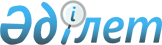 О внесении изменений в решение Аршалынского районного маслихата от 04 марта 2015 года № 39/3 "О дополнительном регламентировании порядка проведения мирных собраний, митингов, шествий, пикетов и демонстраций в Аршалынском районе"
					
			Утративший силу
			
			
		
					Решение Аршалынского районного маслихата Акмолинской области от 3 августа 2015 года № 44/2. Зарегистрировано Департаментом юстиции Акмолинской области 9 сентября 2015 года № 4970. Утратило силу решением Аршалынского районного маслихата Акмолинской области от 22 сентября 2016 года № 8/5      Сноска. Утратило силу решением Аршалынского районного маслихата Акмолинской области от 22.09.2016 № 8/5 (вводится в действие со дня официального опубликования).

      Примечание РЦПИ.

      В тексте документа сохранена пунктуация и орфография оригинала.

      В соответствии с Законом Республики Казахстан от 08 декабря 1993 года "Об административно–территориальном устройстве Республики Казахстан", статьей 6 Закона Республики Казахстан от 23 января 2001 года "О местном государственном управлении и самоуправлении в Республике Казахстан", Аршалынский районный маслихат РЕШИЛ:

      1. Внести в решение Аршалынского районного маслихата "О дополнительном регламентировании порядка проведения мирных собраний, митингов, шествий, пикетов и демонстраций в Аршалынском районе" от 04 марта 2015 года № 39/3 (зарегистрировано в Реестре государственной регистрации нормативных правовых актов № 4701, опубликовано 09 апреля 2015 года в районной газете "Аршалы айнасы", 09 апреля 2015 года в районной газете "Вперед") следующие изменения:

      в приложении по всему тексту на государственном языке слова "селосы", "селолық" заменить словами "ауылы", "ауылдық";

      в приложении по всему тексту на русском языке слова "аул", "аульный" заменить словами "село", "сельский".

      2. Настоящее решение вступает в силу со дня государственной регистрации в Департаменте юстиции Акмолинской области и вводится в действие со дня официального опубликования.



      СОГЛАСОВАНО



      03 августа 2015 года


					© 2012. РГП на ПХВ «Институт законодательства и правовой информации Республики Казахстан» Министерства юстиции Республики Казахстан
				
      Председатель сессии
районного маслихата

К.Устенбеков

      Cекретарь
районного маслихата

Ю.Сериков

      Аким Аршалынского района

Ж.Нуркенов
